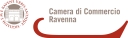 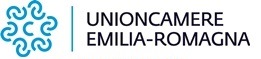 ORIENTAMENTO AL LAVORO E ALLE PROFESSIONIScheda di manifestazione di interesse per i progetti dalla Camera di commercio di Ravenna  da inviare alla mail: orientamento@ra.camcom.it entro il giorno  15 ottobre 2021Il/La sottoscritto/a_____ __________________________________________________________________In qualità di _____________________________________________________________________________(Docente di, Dirigente scolastico, referente percorso PCTO/Orientamento …)Dell’Istituto Scolastico ________________________________________________________________________________________Con sede in______________________________________________________________________________CONTATTI: Mail_______________________________________________     Telefono___________________________MANIFESTA L’INTERESSE a partecipare con il proprio istituto al progetto (selezionare i progetti a cui si desidera aderire e indicare il numero di classi da coinvolgere):□ LEZIONI OLIVETTIANE con n. ____ classi□ PREMIO STORIE DI ALTERNANZA con n. ____ classi□ PARTECIPAZIONE WE FREE DAY SAN PATRIGNANO  con n. ____ classi□ CERTIFICAZIONE  COMPETENZE SETTORE DIGITALE con n. ____ classi□ CERTIFICAZIONE COMPETENZE SETTORE MECCATRONICA con n. ____ classi□ CAMCOMLAB - START-UP con n. ____ classi□ CAMCOMLAB - AUTOIMPRENDITORIALITA’ con n. ____ classi□ IMPRESA GREEN con n. ____ classi□ IMPRESA IN AZIONE con n. ____ classi□ IDEE IN AZIONE con n. ____ classi□ ESIGENZE SPECIFICHE (VISITE/INCONTRI) DA ORGANIZZARE SU RICHIESTA________________________________________________________________________________A seguito della manifestazione di interesse al progetto, la Camera di commercio prenderà contatto con il referente indicato per definire i dettagli delle  azioni.        		              	   					                    Firma Luogo, il 						                     -----------------------------Informativa privacyAi sensi dell’art. 13 del Regolamento generale sulla protezione dei dati personali (Reg. UE n. 2016/679), si forniscono le seguenti informazioni per quanto riguarda i dati personali, conferiti  dall’Interessato  attraverso la compilazione e la trasmissione del modulo “ORIENTAMENTO AL LAVORO E ALLE PROFESSIONI Scheda di manifestazione di interesse per i progetti dalla Camera di commercio di Ravenna”Titolare del trattamentoIl titolare del trattamento è la Camera di Commercio I..A.A di Ravenna con sede legale in Ravenna, viale Farini 14, C.F. e Partita Iva 00361270390,  tel. 0544/481311, P.E.C protocollo@ra.legalmail.camcom.it, email camera.ravenna@ra.camcom.it  (di seguito Titolare o Camera di commercio).Finalità e modalità di trattamento dei dati Le informazioni inserite nel modulo sono trattate allo scopo di consentire la partecipazione dell'istituto scolastico rappresentato dall’Interessato  ai  progetti  di Orientamento al lavoro e alle professioni realizzati  dalla Camera di commercio.I dati sono trattati medianti strumenti automatizzati e non per le finalità sopra indicate, tramite l’utilizzo di misure tecniche ed organizzative adeguate, in grado garantire, in conformità al Regolamento generale sulla protezione dei dati personali, la riservatezza e la sicurezza dei dati personali. I dati sono conservati su supporti informatici e cartacei, a cui hanno accesso esclusivamente i dipendenti ed i collaboratori autorizzati al trattamento dei dati, i quali si sono impegnati alla riservatezza. I dati sono conservati per tutta la durata dei progetti indicati nel modulo e comunque non oltre 5 anni.La comunicazione dei dati è obbligatoria al fine di permettere la partecipazione ai progetti di Orientamento al lavoro e alle professioni della Camera di commercio da parte dell’Istituto scolastico rappresentato dall’Interessato.Soggetti a cui possono essere comunicati i dati I  dati non saranno diffusi ne comunicati  dal Titolare ad altri  soggetti.Diritti dell’interessato  L’Interessato può esercitare, in qualsiasi momento, i diritti di accesso ai dati personali e gli altri diritti previsti dagli articoli 15 e seguenti del Reg. UE n.2016/ 679, al fine di ottenere la conferma dell'esistenza di dati che lo riguardano, di accedervi, di rettificarli, di cancellarli, di limitarne il trattamento o di opporsi per motivi legittimi al loro trattamento oppure di chiederne la portabilità, rivolgendo apposita istanza alla Camera di commercio, ai riferimenti indicati nel punto “Titolare del trattamento”.L’interessato che ritiene che il trattamento dei propri dati personali avvenga in violazione di quanto previsto dalla normativa vigente in materia di protezione dei dati personali, ha il diritto di proporre reclamo al Garante.Responsabile della protezione dei dati E’ possibile contattare il Responsabile della protezione dei dati nominato dal Titolare ai seguenti riferimenti email: dpo@ra.camcom.it, PEC:  dpo@ra.legalmail.camcom.itCon la trasmissione del modulo l’Interessato dichiara di aver preso visione ed accettare la presente Informativa resa ai sensi dell’art. 13 del Regolamento generale sulla protezione dei dati (Reg. UE n. 2016/679).